The Presidency of George Washington (1789-1797)The Presidency of John Adams (1797-1801)Significant members of CabinetJudiciary Act of 1789Alexander Hamilton’s Economic PlanWhiskey RebellionRise of Political Parties (First Party System)Rise of Political Parties (First Party System)Foreign ProblemsTreatiesProclamation of Neutrality (1793)Jay’s Treaty (1795)Pinckney’s Treaty (1795)Treaty of Greenville (1795)Farewell AddressFarewell Address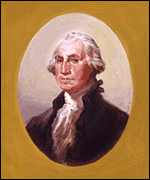 Foreign ProblemsForeign Problems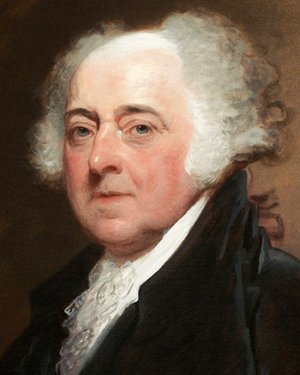 Problems with France XYZ Affair (1797-98)Quasi-War with France (1798-1800)Adams’ Actions in Response to FranceResolutionProblems with France XYZ Affair (1797-98)Quasi-War with France (1798-1800)Adams’ Actions in Response to FranceResolutionLaws PassedReaction of Democrat-RepublicansAlien and Sedition Acts (1798)Virginia and Kentucky ResolutionsElection of 1800“Midnight Judges”/ “Midnight Appointments”